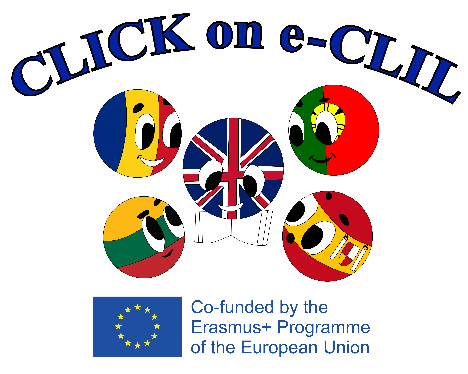 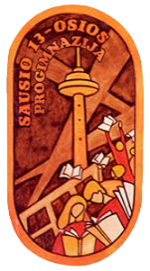 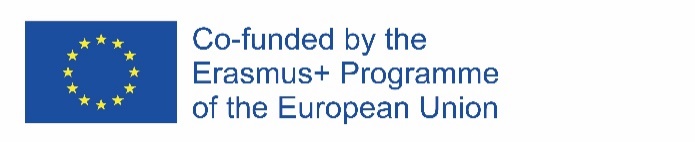 AGENDA of the EVENTProject Title and Number: Click on e-CLIL, 2019-1-RO01-KA229-063080C3: Short-term exchange of groups of pupils ‘’Get to Know our Culture’’Venue: Vilniaus Sausio 13-osios progimnazija, Lithuania21-25 March 2022Link to online meetings:https://zoom.us/j/92056596647?pwd=RncrekhqdWxrbVd5Sy85b1hRbkJzZz09 Meeting ID: 920 5659 6647, Passcode: 880420Expected Results: Presentations of a traditional game or a dance from different countries.Materials of various historical places of interest of Lithuania.Learning in non-traditional spaces.Students’ acceptance and understanding of cultural and historical differences.Development of linguistic skills through practice.Awareness of multi-faceted approach to learning.Enhanced students’ interest in learning the English language.Name and signature of the legal representativeStamp of the institutionDateTimeActivityMonday, 21st March 202210.1010.4011.4012.3014.0015.0015.30Preparation for online activitiesZoom meeting: Welcome ceremony at schoolZoom meeting: Drama CLIL Lesson ‘’Games and Dances’’ (*Each group of students is supposed to demonstrate a game or a dance and teach other students to play or dance)Zoom meeting: Introduction of participants. Team building activities (*Each group of students is supposed to introduce themselves 2-3 min.)History CLIL lesson ‘’Memorable Stories’’. Visiting TV tower virtually: Watching a film https://www.youtube.com/watch?v=KFf5GigN_fg Watching a film ‘’How to Draw TV Tower’’ . Drawing TV towerhttps://www.youtube.com/watch?v=4AnDWLOS_uUSending drawings of the TV tower via email suninazana@gmail.comDiscussions and evaluation of the lessons and of the dayFree timeTuesday, 22nd March 202210.3011.0012.0013.5014.3015.0015.30Preparation for online activitiesZoom meeting: History CLIL lesson ‘’Gediminas Avenue: the Main Artery of Vilnius’’. Spotting the architectural transition of VilniusHistory CLIL Lesson ‘’The Past Opens up for the Future’’. Visiting National Museum – Palace of the Grand Dukes of Lithuania. Taking part in an online excursion https://www.youtube.com/watch?v=y39PVbdARh0IT CLIL Lesson: Creating digital posters ‘’Palace of the Grand Dukes of Lithuania’’ on ‘’canva.com’’ platformSending digital posters suninazana@gmail.comDiscussions and evaluation of the lessons and of the dayFree timeWednesday, 23rd March 202210.3011.0011.3013.3014.0015.0015.30Preparation for online activitiesZoom meeting: History CLIL lesson ‘’Trakai Castle’’Zoom meeting: Art CLIL Lesson ‘’Easter Candle Casting’’Virtual Food Technology CLIL Lesson ,,Traditional Meals’’. Watching videos created by our studentshttps://www.youtube.com/watch?v=mB4pMiOMFsc https://www.youtube.com/watch?v=i5QhcSc1biA&t=15s Creating a presentation/a video about a traditional meal of your country. Sending the presentation via email suninazana@gmail.com 
Discussions and evaluation of the lessons and of the dayFree timeThursday, 24th March 202210.3011.0011.4012.0013.0013.3014.2015.0015.30 Preparation for online activitiesZoom meeting: Drama CLIL lesson ‘’Toys Now and Then’’.  Visiting Toy Museum. Reading information about the oldest toys in Lithuaniahttps://zaislumuziejus.lt/en/ekspozicijos/#seniausi-lietuvos-zaislai Social Studies CLIL lesson ‘‘Glimpses of Vilnius‘‘. A Virtual Tour around Vilnius Old Town (UNESCO World Heritage Site) Watching a video https://www.youtube.com/watch?v=vonecliwcHk Watching a video created by our students:https://www.youtube.com/watch?v=cA0nn1ESj90 Zoom meeting: History CLIL Lesson ‘’Gediminas Tower: a Symbol of Vilnius’’. Walking up Gediminas Hill, visiting Gediminas Tower.History CLIL lesson: Going into virtual tour around Gediminas Castle Museum: https://lnm.lt/360pilis/en IT CLIL lesson: Creating power point presentations about historical places of interest of Vilnius. Sending presentations via email  suninazana@gmail.comDiscussions and evaluation of the lessons and of the dayFree timeFriday, 25th March 202210.0010.3012.0013.0014.3015.00Preparation for online activitiesVirtual tour in National Art Gallery: https://turai.limis.lt/ndg-en/ Zoom meeting: Art CLIL Lesson ‘’Art without Frontiers’’. IT CLIL lesson: Creating digital posters about National Art Gallery of Lithuania. Sending digital posters suninazana@gmail.comEvaluation of the meeting Free time